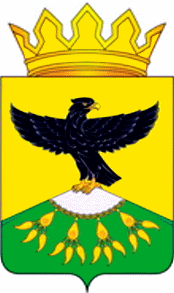 Российская ФедерацияРеспублика ДагестанМинистерство образования и науки РДУправление образования Администраций муниципального образования « Кулинский  район »МУНИЦИПАЛЬНОЕ  КАЗЕННОЕ ОБЩЕОБРАЗОВАТЕЛЬНОЕ УЧРЕЖДЕНИЕ                                                                                    « ВАЧИНСКАЯ СРЕДНЯЯ ОБЩЕОБРАЗОВАТЕЛЬНАЯ ШКОЛА»_________________________________________________________________________________________________          368 390  Республика Дагестан,  МО  « Кулинский район » , с. Вачи  телефон 2 -13 - 85 / факс: 2-13-85                                                                                                                                                            ИНН 0518001620; КПП 051801001; ОГРН 10600521001629№ 143                                                                                        От 26.02.2021 года  ПРИКАЗО проведении Всероссийских проверочных
работ в МКОУ «Вачинская СОШ» в 2021 годуНа основании приказа Рособрнадзора от 11.02.2021 №119 «О проведении Федеральной службой по надзору в сфере образования и науки мониторинга качества подготовки обучающихся общеобразовательных организаций в форме всероссийских проверочных работ в 2021 году»ПРИКАЗЫВАЮ:Провести в МКОУ «Вачинская СОШ» ВПР в соответствии с
утвержденным графиком проведения Всероссийских проверочных работ
(далее - ВПР) (Приложение 1).Заместителю директора по УВР Алибекову А.А.:Разместить на официальном сайте график проведения ВПР в 4-8, 10-11 классах с указанием конкретной даты по каждому предмету в срок
до 10.03.2021.Обеспечить участие учащихся 4-8, 10-11 классов в ВПР в 2021
году.Всероссийские проверочные работы (далее - ВПР) проводятся:для обучающихся 4 класса по каждому из учебных предметов: «Русский
язык», «Математика», «Окружающий мир»;для обучающихся 5 класса по каждому из учебных предметов: «Русский
язык», «Математика», «История», «Биология»;для обучающихся 6 класса по каждому из учебных предметов: «Русский
язык», «Математика» - для всех классов в параллели;для обучающихся 6 класса по учебным предметам«Русский
язык»,«Математика»,,«Биология», «Обществознание» - для каждого класса по двум предметам на основе случайного выбора.                Информация о распределении предметов по классам
в параллели предоставляется образовательным организациям (далее — ОО) через
личный кабинет в федеральной информационной системе оценки качества
образования (далее - ФИС ОКО);для обучающихся 7 класса по каждому из учебных предметов: «Русский язык», «Математика», «История», «Биология», «География», «Обществознание», «Физика», «Английский язык».для обучающихся 8 класса по каждому из учебных предметов: «Русский
язык», «Математика» для всех классов в параллели;для обучающихся 8 класса по учебным предметам: «Русский
язык», «Математика», «Биология»,  «Физика»,— для каждого класса по двум предметам на основе случайного выбора. Информация о распределении предметов по классам в параллели предоставляется 00 через личный кабинет в ФИС ОКО;для обучающихся 10 класса в режиме апробации по учебному предмету «География»;для обучающихся 11 класса в режиме апробации  по предметам: «История»,
«Биология», «География».Внести необходимые изменения в расписание занятий образовательной организации в дни проведения ВПР.Соблюдать сроки на каждом этапе проведения ВПР в соответствии
с графиком.Информировать родительскую общественность о планируемых
оценочных процедурах на родительских собраниях, сайте ОО,
информационных стендах школы.Обеспечить объективность результатов знаний обучающихся при
проведении ВПР.Спланировать дальнейшую работу по повышению качества
образования с использованием результатов ВПР.Назначить организаторов для проведения ВПР:Ответственный организатор по ОО - Алибеков А.А.Технический специалист - Салманов М.Д.Организатор в аудитории - Курбаналиева З.О.Эксперты - Максудова М.А., Магомедова А.Ч.(русский язык); (математика); Мадаева  С.Г., Алибеков А.А. (история, обществознание); Мирзаева Б.А. (физика); Мадаева С.Г. (биология, география).Контроль исполнения приказа возложить на заместителя директора
по УВР Алибекова А.А.Директор	                   Б.А. Мирзаева